山东胜丰检测科技有限公司职业卫生技术服务工作信息公开表项目名称孤岛采油厂职业病危害定期检测孤岛采油厂职业病危害定期检测孤岛采油厂职业病危害定期检测用人单位信息名称地址联系人用人单位信息注聚大队东营市河口区孤岛镇张丽英技术服务项目组人员名单袁震、曹智、陶薪学、刘天敏、王丹丹、刘新娃袁震、曹智、陶薪学、刘天敏、王丹丹、刘新娃袁震、曹智、陶薪学、刘天敏、王丹丹、刘新娃现场调查情况调查时间调查人用人单位陪同人现场调查情况2022.1.16-1.18陶薪学、王丹丹、曹智、袁震、张继晓、焦春源张丽英现场调查情况图像影像资料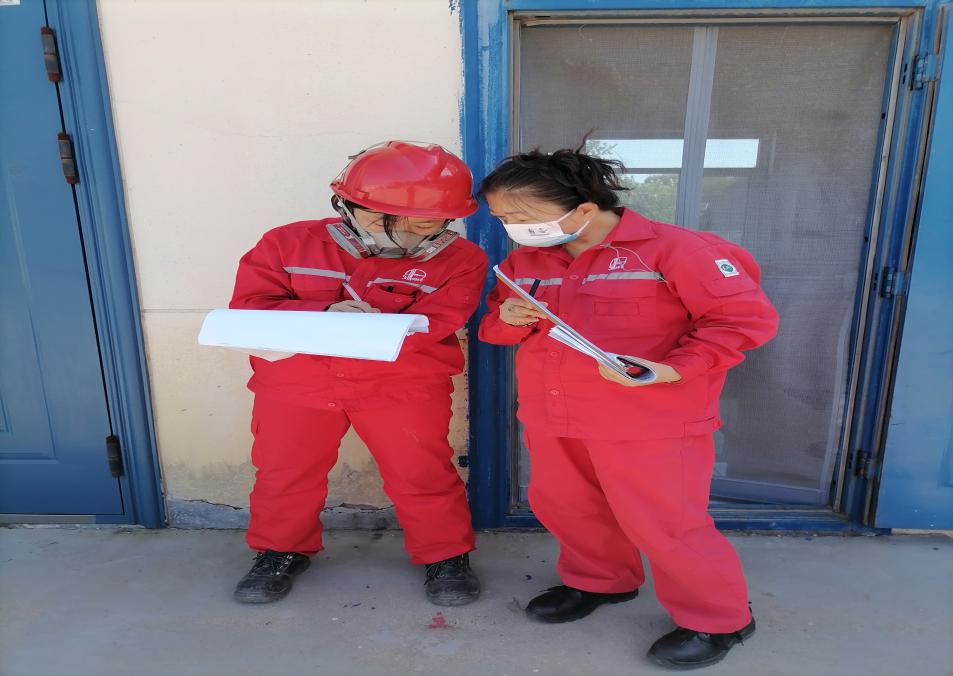 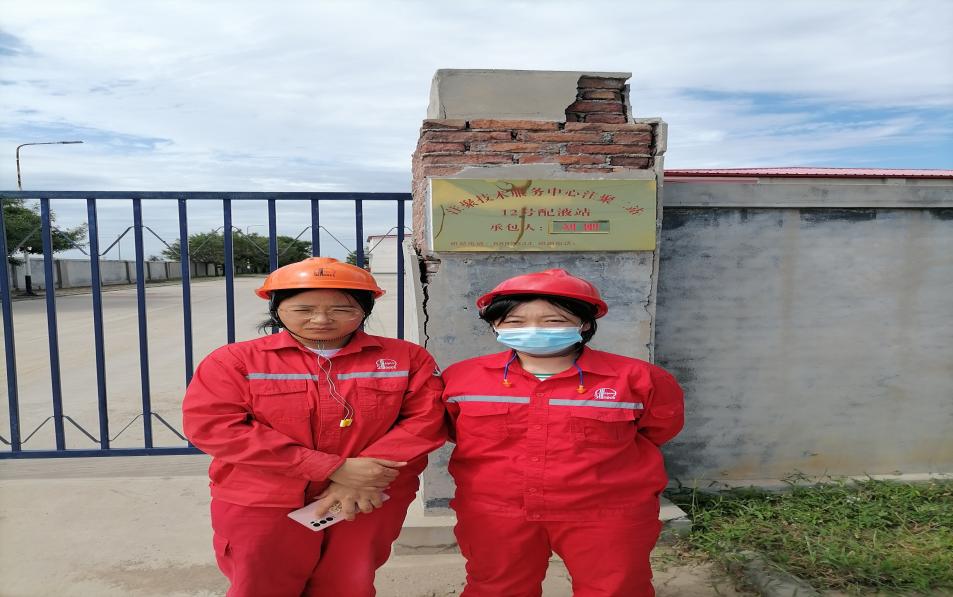 现场采样、现场检测情况采样、检测时间采样、检测人用人单位陪同人现场采样、现场检测情况2022.8.25-8.30袁震、曹智张丽英现场采样、现场检测情况图像影像资料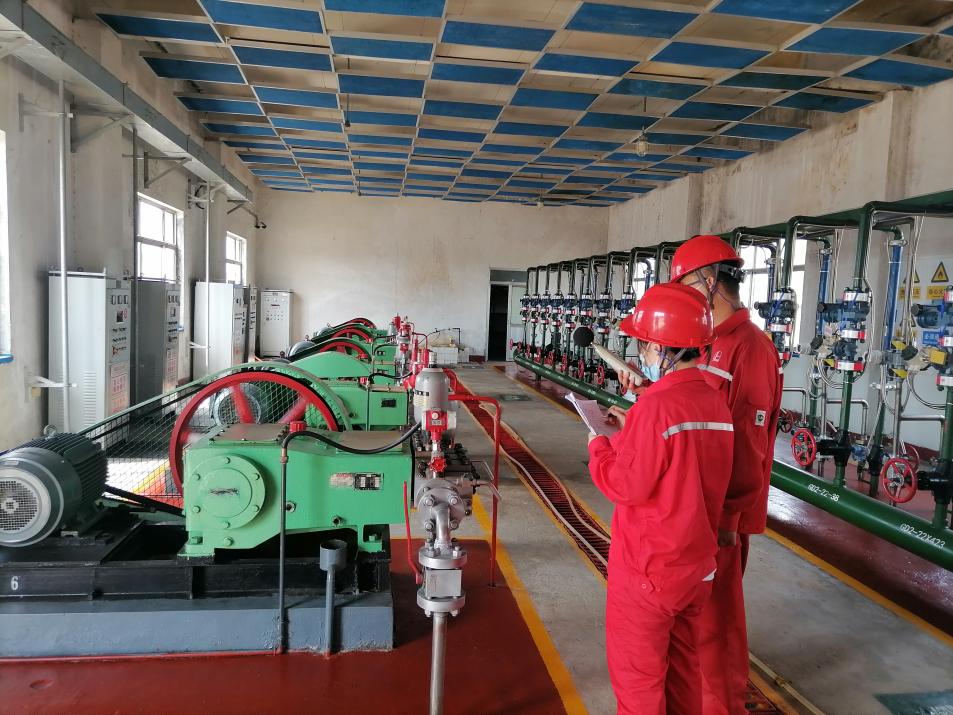 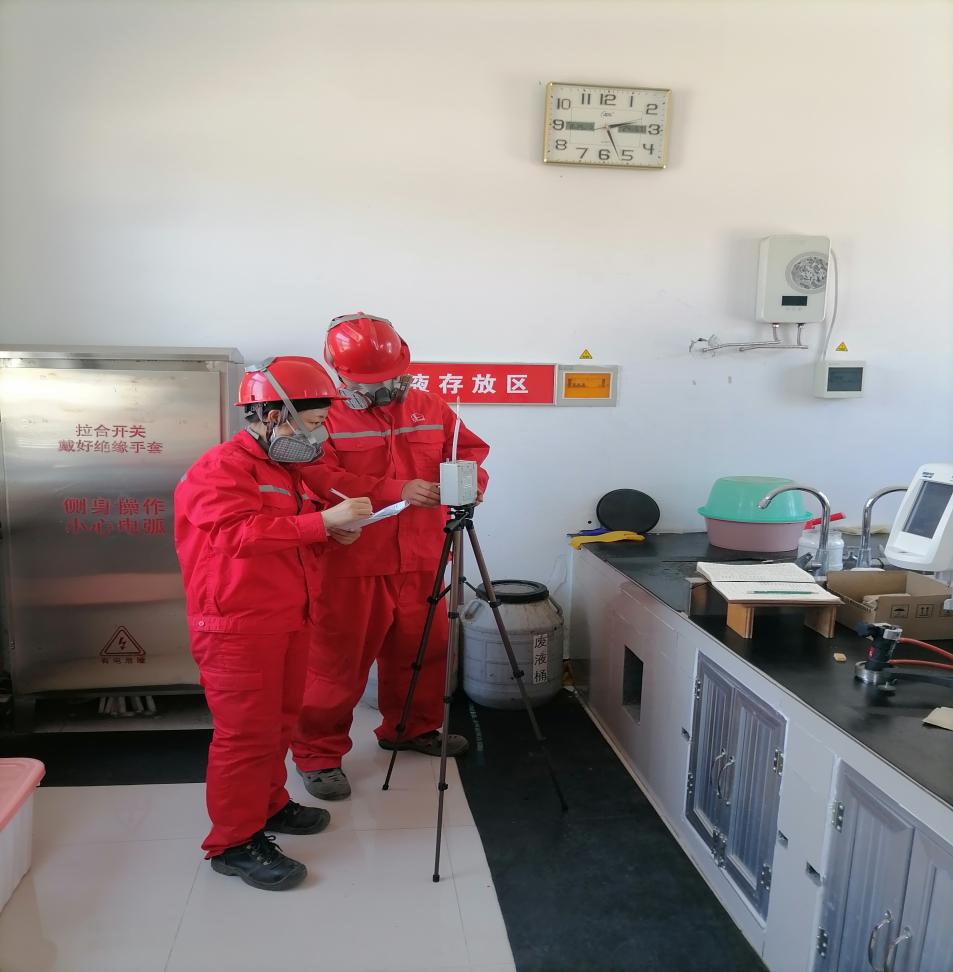 